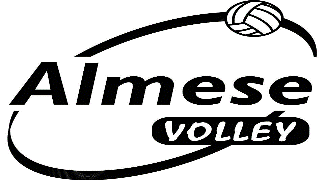 Polisportiva Dilettantistica Volley AlmeseVia Granaglie 3010040 Almese (To)P.I. 05394810013                   		   MODULO di DICHIARAZIONE ed ESONERO da RESPONSABILITA’ MANLEVA PER ASSUNZIONE DEI RISCHI(si prega di scrivere con caratteri in STAMPATELLO) I Sottoscritti :DATI   COMPLETI  dell’ ATLETA, attualmente  IN PROVA:COGNOME ............................................................................  NOME ................................................................................ DATA DI NASCITA ....................................   LUOGO DI NASCITA .................................................................... (……)INDIRIZZO .............................................................................................................................................. CAP ................... COMUNE DI RESIDENZA .................................................................... (…..)  TELEFONO ............................................. CELL ..................................................... E-MAIL ................................................................................................................ CODICE FISCALE (obbligatorio) : ....................................................................................................................................DOCUMENTO di IDENTITA' (carta d’identità) o altro documento di riconoscimento da specificare: …………………..…………NR° ..................................................................................                                 Data del Rilascio …..…/……..../……....... DATI dei GENITORI o dei Soggetti/Tutori legalmente esercenti la patria podestà Soggetti MINORENNI** IN PROVA OBBLIGATORI solo in caso di Atleti/Atlete MINORENNI - Allegare copia carta di identità Genitore/Tutore solo in questo caso        Dati della MADRE (o Tutore Legale)			         Dati del PADRE (o Tutore Legale)  COGNOME ........................................................................................................   COGNOME ……………….…..................................................................................... NOME ...............................................................................................................     NOME ...........................................................................................................................DATA E LUOGO DI NASCITA ......................................................................      DATA E LUOGO DI NASCITA ..................................................................................   INDIRIZZO ......................................................................................................      INDIRIZZO ..................................................................................................................  ……..………....................................................................... CAP ……………      ……..………..................................................................................... CAP ……………COMUNE DI RESIDENZA ............................................................... ( …….. )    COMUNE DI RESIDENZA ....................................................................... ( …….. )  TELEFONO ......................................  CELL …............. ...................................     TELEFONO ..........................................  CELL …....................................................... E-MAIL .............................................................................................................     E-MAIL ........................................................................................................................ ** Nota Bene: Per i Soggetti partecipanti o Atlete MINORENNI la presente scheda DOVRA’ essere firmata dai ENTRAMBE I GENITORI o dal/dai Soggetto/Soggetti che ne fa/fanno le veci (Soggetti legalmente Responsabili e/o Tutori e/o facenti funzione di patria podestà). Nel caso specifico in cui la presente liberatoria venga firmata anche DA UN SOLO GENITORE la stessa dichiarazione è da ritenersi, per la nostra Associazione Sportiva, ASSOLUTAMENTE VALIDA in quanto il Genitore firmatario si accolla la piena e completa responsabilità di iscrizione e di partecipazione dell’Atleta Minorenne, in senso più generale (anche nei confronti dell’altro Genitore che non ha firmato il presente documento) escludendo completamente e interamente la Polisportiva Dilettantistica Volley Almese (o ISIL VOLLEY ALMESE) da ogni sorta di coinvolgimento civile, legale, e/o giuridico collegato a questa volontà di iscrizione, di partecipazione e/o a tutto quanto ripreso meglio in questa dichiarazione/liberatoria. Si precisa che il cellulare dell'Atleta e Genitore e le e-mail sono fondamentali e obbligatori per comunicazioni urgenti e/o sms informativi sull'attività poiché alcune comunicazioni riguardanti la nostra Associazione potrebbero essere anche inoltrate via SMS o/e Via EMAIL o altro ancora.    Con la firma del presente modulo l’ATLETA in oggetto e i GENITORI o TUTORI LEGALI dell’Atleta Minorenne** di cui sopra,CHIEDE/CHIEDONOdi poter effettuare alcune lezioni, allenamenti ed attività motorie e sportive GRATUITE e DI PROVA gestite/gestiti negli impianti sportivi occupati dalla Società stessa o presso la sede (palestra) di Via Granaglie 30 ad Almese (To) appartenente all’Associazione Polisportiva Dilettantistica Volley Almese (ISIL VOLLEY ALMESE).                      Segue – PAGINA 1 DI 2Consapevoli che le dichiarazioni mendaci, la falsità negli atti e l’uso di atti falsi sono puniti con le sanzioni previste dalle Leggi Italiane in materia, sotto la personale scelta e responsabilità, l’Atleta in Prova gratuita ed entrambi i Genitori e/o Tutori Legali per Soggetti Minorenni in Prova gratuita, pertantoDICHIARA / DICHIARANOdi avere letto, compreso, esaminato e accettato senza alcuna riserva quanto previsto e riportato nei seguenti allegati alla presente, ossia :ALLEGATO 1° - PRESCRIZIONI GENERALI PER LE ATTIVITA’ DI PROVAeALLEGATO 2° - ATTO DI INFORMAZIONE SUL TRATTAMENTO DEI DATI PERSONALI –                                                           Artt. 12-13 del Regolamento UE nr°679/2016 e s.m.i.eALLEGATO 3° - LIBERATORIA DI RESPONSABILITA’ per TRASPORTO e                                  AUTORIZZAZIONE FORMULA DI IMPEGNO PER ATLETI/ATLETE E GENITORI Si allega alla presente il modulo Informativa ex art. 13 del D.Lgs n. 196/03, debitamente accettato e controfirmato.Ai sensi e per gli effetti di cui agli artt. 1341 e 1342 del c.c. l’Atleta partecipante e i Soggetti Tutori Legali e i Genitori (in caso di Soggetti Minorenni) dichiara/dichiarano di aver attentamente letto, compreso, esaminato tutti i punti e le clausole contenute nella presente dichiarazione di esonero da responsabilità in oggetto. Si accettano ed approvano, senza alcuna riserva, tutti i punti enunciati in precedenza anche quelli presenti nei 3 allegati segnalati. Almese (To) - |__|__| / |__|__| / |__|__|__|__|   Firma di accettazione dell’Atleta IN PROVA (Maggiorenne o Minorenne):   ____________________________ Firma di accettazione Genitori (se l’Atleta è Minorenne**) o Soggetto esercente la podestà o chi ne fa le veci:           _______________________           _________________________            _____________________                                 Padre				                Madre			           Soggetto esercente la podestà         Si allega copia            Non si allega copia    (barrare la casella che intendete segnalare)   del Certificato Medico in corso di validità (non scaduto) per l’attività Sportiva   Data di Scadenza del Certificato Medico: ………………………………………………Atleta proveniente dalla Società Sportiva: ………………………………………………..……...……………………….Categoria svolta l’ultimo anno dall’Atleta …………………………………..………………………………         Si allega copia         Non si allega copia       (barrare la casella che intendete segnalare)il nullaosta eventualmente rilasciato in data ……………………………………………. da parte dell’Associazione Sportiva  …………………………………………………….. PAGINA 2 di 2 – Seguono AllegatiPolisportiva Dilettantistica Volley AlmeseVia Granaglie 3010040 Almese (To)P.I. 05394810013                   		   MODULO di DICHIARAZIONE ed ESONERO da RESPONSABILITA’ MANLEVA PER ASSUNZIONE DEI RISCHI(si prega di scrivere con caratteri in STAMPATELLO) ALLEGATO 1° - PRESCRIZIONI GENERALI PER LE ATTIVITA’ DI PROVAL’ATLETA in prova (Nome e Cognome) …………………………………………………………………………e I Genitori o Soggetti/Tutori legalmente esercenti la patria podestà Soggetti MINORENNI** IN PROVA(Nome e Cognome PADRE)                      ………………………………………………………………………….(Nome e Cognome MADRE)                     ………………………………………………………………………….(Nome e Cognome TUTORE LEGALE)  ………………………………………………………………………….Consapevoli che le dichiarazioni mendaci, la falsità negli atti e l’uso di atti falsi sono puniti con le sanzioni previste dalle Leggi Italiane in materia, sotto la personale scelta e responsabilità, l’Atleta in Prova gratuita ed entrambi i Genitori e/o Tutori Legali per Soggetti Minorenni in Prova gratuita, pertantoDICHIARA / DICHIARANO di SOLLEVARE ed ESONERARE la Polisportiva Dilettantistica Volley Almese (ISIL VOLLEY ALMESE) con sede in Via Granaglie n.30 ad Almese (To) e tutti i suoi Soggetti referenti responsabili e/o rappresentanti societari (Allenatori, Aiuto allenatori, Dirigenti, Direttivo Societario, Accompagnatori ufficiali, etc.. etc..) da ogni e per qualsiasi responsabilità civile, legale e penale, o di altra natura, in merito all’esercizio dell’attività motoria e sportiva praticata dall’Atleta in prova segnalato negli impianti sportivi della nostra Società o in altri durante le prove e la permanenza in loco dell’Atleta stesso e/o dei suoi Genitori e/o Tutori Legali. di essere CONSAPEVOLI che nelle lezioni, allenamenti ed attività motorie e sportive “DI PROVA” gratuite gestite/gestiti negli impianti sportivi occupati/gestiti dalla nostra Società e/o presso la sede (palestra) di Via Granaglie 30 ad Almese (To) l’Atleta in prova NON E’ COPERTO da nessuna “Assicurazione Infortuni” e da nessun altro tipo di Assicurazione (se non quelle personali, se presenti, di vostra conoscenza, stipula e adesione) in quanto non definita come impegno della Polisportiva Dilettantistica Volley Almese (ISIL VOLLEY ALMESE) di Almese (To). Con la sottoscrizione del presente modulo l’Atleta in prova e i Genitori/Tutori legali dichiara/dichiarano espressamente di rinunciare a qualsiasi azione civile o penale o di rivalsa verso la Polisportiva Dilettantistica Volley Almese (ISIL VOLLEY ALMESE) e verso tutti i suoi Soggetti referenti responsabili e/o rappresentanti societari (Allenatori, Aiuto allenatori, Dirigenti, Direttivo Societario, Accompagnatori ufficiali, etc..etc..) per danni, incidenti ed infortuni, diretti e indiretti che si dovessero verificare anche in conseguenza della mancata presenza in loco di un medico o di un ambulanza. Si informa che nella nostra palestra è presente il Defibrillatore DAE.Precisiamo che la Polisportiva Dilettantistica Volley Almese (ISIL VOLLEY ALMESE) e tutti i suoi Soggetti Referenti responsabili e/o rappresentanti societari (Allenatori, Aiuto allenatori, Dirigenti, Direttivo Societario, Accompagnatori ufficiali, etc..etc..) NON SI ASSUMONO in nessun caso responsabilità civili, legali e penali, o di altra natura, in merito all’esercizio gratuito  dell’attività motoria e sportiva praticata dall’Atleta in prova (compreso qualunque tipo di infortunio possa accadere) presso gli impianti sportivi della Società stessa o in altri durante la permanenza dell’Atleta stesso e/o dei suoi Genitori e/o Tutori Legali. e GARANTISCONO lo stato di “buona salute” dell'Atleta in prova (secondo le normative sportive e legali vigenti) al fine di utilizzare LIBERAMENTE le attrezzature presenti, messe a disposizione dalla Società, e più in generale per praticare tutte le attività sportive previste dalla nostra Associazione. Controfirmando (i Soggetti in prova firmatari) questo modulo gli stessi si assumono tutte le responsabilità connesse alle normative sportive di garanzia della salute dell’Atleta in oggetto, sollevando la nostra Società Sportiva da ogni sorta di responsabilità collegata alla reale presenza e alla verifica della validità del certificato medico e /o di eventuali referti delle personali visite medico-sportive. segueSi dichiara anche che l’Atleta in prova non è portatore di impedimenti e/o patologie invalidanti, anche temporanee, che potrebbero limitare lo svolgimento delle attività sportive svolte o di avere patologie polmonari, disfunzioni cardiache o vascolari, né di assumere farmaci soggetti a prescrizione medica che possano alterare i normali parametri funzionali fisici. Si precisa che i Soggetti firmatari sono a conoscenza del fatto che nessun tipo di Atleta è autorizzato dalla Polisportiva Dilettantistica Volley Almese a svolgere qualsiasi attività sportiva in palestra o altrove se non in regola secondo la propria certificazione medica di idoneità alla pratica sportiva agonistica. di impegnarsi ad assumere, a pena di esclusione dalle attività in prova gratuita, un comportamento conforme ai principi di lealtà e correttezza sportiva in occasione delle stesse attività di prova (partite, allenamenti, eventi, ecc..) e a non assumere, in nessun caso, comportamenti contrari alla Legge e alle norme di regolamenti interni di sicurezza che possano mettere in pericolo la propria o l’altrui incolumità.  di sollevare ed esonerare la Polisportiva Dilettantistica Volley Almese (ISIL VOLLEY ALMESE) da ogni sorta di responsabilità, incombenza, obblighi (qualora presenti), rilasci e ricerca di eventuali “nullaosta” (che rimangono necessari a completa incombenza di richiesta e di gestione in capo all’Atleta in prova ed ai relativi Genitori/Tutori Legali) per eseguire tutte le nostre attività sportive di prova anche nei confronti delle altre Associazioni Sportive da cui proviene l’Atleta in oggetto. Si dichiara di conoscere tutti i regolamenti, sia federali FIPAV, UISP che del CONI, circa le attività sportive che svolgerà in oggetto e delle regole di comune prudenza e di sicurezza dei luoghi ove è presente.  di sollevare ed esonerare la Polisportiva Dilettantistica Volley Almese (ISIL VOLLEY ALMESE) da ogni e qualsivoglia responsabilità civile, legale e penale, relativamente a qualsiasi danno materiale e non materiale, fisico (in conseguenza di infortuni cagionati a sé o a terzi e/o a malori verificatisi durante l’intera durata in prova della/e partite, allenamenti, eventi, ecc… o conseguenti all’utilizzo delle infrastrutture o del campo di gioco), morale, biologico e/o di altra natura (compreso furti e danneggiamenti di qualsiasi oggetto personale e di tutte le spese per il loro reintegro, ivi incluse le spese legali) che dovessero derivargli a seguito della partecipazione ed alla presenza alle attività sportive previste in prova e sostenute presso la nostra Associazione, anche in conseguenza del proprio comportamento, o che si possano verificarsi e/o a causa dello svolgimento dell’attività fisica con o senza attrezzi e/o durante l’utilizzo dei servizi previsti all’interno e all’esterno della palestra, sede della nostra Associazione sportiva, o di luoghi differenti.Liberatoria Privacy: Si autorizza il trattamento dei dati personali qui contenuti nel rispetto di Legge in materia di tutela dei dati personali (vedere Allegato 2 – ATTO DI INFORMAZIONE SUL TRATTAMENTO DEI DATI PERSONALI – Artt. 12-13 del Regolamento UE nr°679/2016 e s.m.i.)Ai sensi e per gli effetti di cui agli artt. 1341 e 1342 del c.c. l’Atleta partecipante IN PROVA GRATUITA e i Soggetti Tutori Legali e i Genitori (in caso di Soggetti Minorenni) dichiara/dichiarano di aver attentamente letto, compreso, esaminato tutti i punti e le clausole contenute nella presente dichiarazione di esonero da responsabilità in oggetto. Si accettano ed approvano, senza alcuna riserva, tutti i punti enunciati in precedenza. Almese (To) - |__|__| / |__|__| / |__|__|__|__|   Firma di accettazione dell’Atleta IN PROVA :       ___________________________________________ Firma di accettazione Genitori (se l’Atleta è Minorenne**) o dal Soggetto esercente la podestà o chi ne fa le veci:           _______________________           _________________________       ________________________                           Padre				           Madre			  Soggetto esercente la podestàPolisportiva Dilettantistica Volley AlmeseVia Granaglie 3010040 Almese (To)P.I. 05394810013       		           MODULO di DICHIARAZIONE ed ESONERO da RESPONSABILITA’ MANLEVA PER ASSUNZIONE DEI RISCHIALLEGATO 2° - ATTO DI INFORMAZIONE SUL TRATTAMENTO DEI DATI PERSONALI –                                                           Artt. 12-13 del Regolamento UE nr°679/2016 e s.m.i.Tutti i dati personali delle Atlete iscritte (anche in prova gratuita) ci vengono liberamente e direttamente forniti dagli stessi Soggetti interessati. Questi saranno trattati in modalità elettronica e cartacea da parte di incaricati societari della Polisportiva Dilettantistica Volley Almese (ISIL VOLLEY ALMESE) – in qualità di Titolare del trattamento - in conformità a quanto previsto per Legge al fine di adempiere a tutte le finalità connesse agli scopi associativi interni (amministrativo-contabili, assicurativi, statistici, promozionali, ecc.). In relazione agli eventuali dati sensibili in esso contenuti, gli iscritti sono chiamati ad esprimere espressamente il loro consenso per il trattamento di detti dati sensibili. I dati personali raccolti potranno essere comunicati a soggetti terzi solo qualora ciò si rendesse necessario per specifiche esigenze connesse alla attività svolta. In ogni caso ai dati conferiti potranno avere accesso organi ispettivi e di controllo. I dati personali dei nostri sportivi, previo loro consenso, potranno essere comunicati ai nostri sponsor tecnici. Per perseguire gli scopi istituzionali nonché per favorire l’attività associativa la nostra associazione potrebbe avere modo di acquisire immagini che ritraggono i propri sportivi. Controfirmando la presente dichiaro/dichiariamo di essere stati informati che la pubblicazione di immagini individuali e/o di gruppo e/o dei presenti dati personali potrà avvenire anche a mezzo Internet per la pubblicazione di articoli sportivi e/o per il sito internet societario (http://www.volleyalmese.it/), per i social network attivi e/o altre piattaforme web (facebook, twitter,instagram, yahoo, ecc..) e per eventuali volantini e materiale pubblicitario, libretti societari di promozione e pubblicità sportiva della nostra Associazione Sportiva, per foto ricordo (individuali e/o di gruppo) ai sensi della Legge 675/96 e s.m.i. Ai sensi della Legge 675 e del D.L.196/2003 e s.m.i. sul “trattamento dei dati personali” tutti i dati personali fomiti verranno trattati a norma di Legge durante l'anno sportivo in oggetto, con criteri e sistemi, a discrezione societaria, atti a garantire riservatezza e sicurezza. La Polisportiva Dilettantistica Volley Almese condivide il diniego di utilizzo di dati, immagini e informazioni in contesti differenti dall’ambito prettamente sportivo e in altri ambienti che pregiudichino la dignità personale, il decoro e la sicurezza dei propri iscritti ed affiliati. Il trattamento dei dati personali dell’Atleta minore (anche in prova) avverrà secondo principi di liceità e correttezza in modo da tutelare pienamente la Sua riservatezza.    Sono/Siamo quindi informato/i che il Titolare dei dati è l'Associazione Polisportiva Dilettantistica Almese Volley, nella persona del Vice - Presidente (pro tempore), Sig. Luigi LOZZI che è anche “Responsabile del trattamento”. Sono/siamo informato/i, altresì, che lo stesso è titolare dei diritti indicati dall'art. 7 e s.m.i del Codice in materia di “protezione dei dati personali” e che quindi allo stesso si possono chiedere aggiornamenti, rettificazioni, integrazioni e cancellazione dei dati che mi riguardano, presentando apposita richiesta scritta allo stesso Soggetto. In ogni momento l’Atleta in Prova potrà esercitare i suoi diritti nei limiti imposti dalla Legge. E’ pertanto possibile contattare la nostra Società Sportiva per questi argomenti scrivendo quanto da Lui/Lei richiesto alla presente e-mail societaria: info@volleyalmese.itSi informa che il mancato conferimento dei dati personali potrebbe comportare l’IMPOSSIBILITA’ di accettare l’iscrizione di prova stessa. Barrare la casella sottostante per manifestare la vostra scelta:                                                    ACCONSENTO                    NON ACCONSENTO che la Polisportiva Dilettantistica Volley Almese (ISIL VOLLEY ALMESE) possa disporre e trattare i dati personali (no dati sensibili) da Noi conferiti liberamente, secondo le modalità e le indicazioni sopra enunciate. Per quanto qui non enunciato completamente si prega di visionare le sezioni ed argomentazioni in oggetto presenti nel nostro sito internet istituzionale Web http://www.volleyalmese.it  Almese (To) - |__|__| / |__|__| / |__|__|__|__|   Firma di accettazione dell’Atleta IN PROVA :       ___________________________________________ Firma di accettazione Genitori (se l’Atleta è Minorenne**) o dal Soggetto esercente la podestà o chi ne fa le veci:           _______________________           _________________________       ________________________                                  Padre				            Madre			        Soggetto esercente la podestà